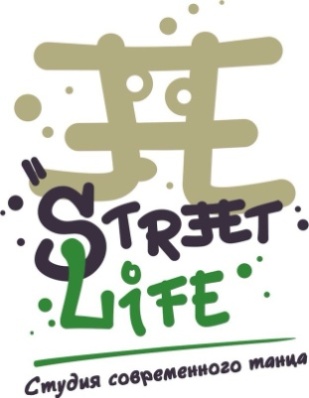 ПОЛОЖЕНИЕ 
о IX открытом фестивале-конкурсе танцевальных молодежных коллективови исполнителей «Freestyle-battle» 
Югорск2020г.1. Общие положенияIX открытый  фестиваль - конкурс  танцевальных молодежных команд и исполнителей «Freestyle-battle» (далее фестиваль) проводится ежегодно в поддержку молодежной культуры. В городе Югорске, 2 маz 2020 года в МАУ «ЦК «Югра-презент», начало в 14.002. Цели и задачи2.1. Цель фестиваля – формирование молодежной субкультуры через развитие и поддержку современных - уличных танцевальных направлений среди детей, подростков и молодежи города Югорска и ХМАО – Югры. 2.2. Задачи фестиваля: Пропаганда здорового образа жизниСоздание условий для творческого роста и совершенствования исполнительского и профессионального уровня танцоровПривлечение детей, подростков и молодежь в творческие и уличные, современные направления, популяризация видов уличной «хип-хоп» культуры Предоставление возможности детям, подросткам и молодежи г. Югорска и ХМАО-Югры реализовать творческий потенциал; Поиски и внедрение инновационных технологий и методик работы с неформальной молодежью и их семьями; Совершенствование качества и развитие форм досуга детей, подростков и молодежи; Формирование системы ценностей молодежной культуры; Развитие дружеских связей между молодежными субкультурами; 3. Учредители и организаторы фестиваля3.1. Учредители фестиваля – благотворительный фонд социальной и духовной помощи «Вефиль» и Общественная организация Молодежь Советского Района (далее МСР)3.2. Организаторы фестиваля – муниципальное автономное учреждение культуры «Центр культуры «Югра – презент» (далее МАУ «ЦК «Югра – презент»), Образцовый коллектив Студия современного танца «Street life».
4. Участники фестиваля
4.1. В фестивале-конкурсе принимают участие команды уличных танцевальных направлений и индивидуальные исполнители дети, подростки и молодежь в возрасте от 5 лет.4.2. Условия участия:- Каждая команда или участник должны прислать  заявку на Е.mail: «yugra-prezent@mail.ru» (с пометкой «Freestyle-battle») не позднее чем за 1 дней до начала фестиваля,  или в официальной в группе в контакте https://vk.com/streetlifeugo, или в день проведения  фестиваля за 2 часам до начала; (Приложение 1) - Расходы на проживание, питание и проезд несут сами участники фестиваля. Орг. Комитет может осуществить помощь по бронированию мест в гостинице (о необходимости бронирования мест сообщать в заявке);- Доставка участников от основного места  проживания до места проведения осуществляется самостоятельно;- Подтверждение регистрации участников проводиться в день проведения фестиваля для отметки в сетке соревнований по заявленной номинации в соответствии с  возрастной категорией. - каждый участник платит взнос за участие в размере 300р (два входных билета- на мероприятие) в кассу МАУ «ЦК «Югра-презент».Вся необходимая информация (изменение в расписании фестиваля, результаты) будет размещаться на странице в группе https://vk.com/streetlifeugo, а также на сайте МАУ «ЦК «Югра-презент» http://ugra-prezent.ru 5. Номинации фестиваля5.1. TOP DANCEHip-hop 1/1 (5-8 лет) ;Hip-hop  1/1(9-12 лет);Hip-hop  1/1 (12-17 лет);House dance  (до 18 лет);5.3. STREET SHOW «Шоу» (до 18 лет) командные номера, любой уличный стиль Номинацию танцоры подтверждают при регистрации до начала мероприятия. Музыкальные фрагменты для баттла задает ди-джей. Выступления участников на всех отборочных этапах проходят в порядке, установленном организаторами фестиваля. Запрещены при проведении фестиваля касания соперников и нецензурные жесты, данные нарушения являются основанием для дисквалификация танцора (команды). Итоги фестиваля-конкурса подводятся по результатам выступлений всех участников финала. Решение жюри оформляется протоколом.Для участия в номинации Street Show, руководители должны предоставить музыку в mp3 формате за 30 минут до начала мероприятия на флешке и скинуть ее звукооператору.Судейство фестиваляДля профессиональной оценки выступления участников  формируется жюри, в состав которого включаются специалисты по номинациям, представленным в фестивале, профессионалы в соответствующих областях. Оценка выступлений проводится согласно критериям оценки по спортивной кубковой системе.Жюри фестиваля формируется и утверждается оргкомитетом, в состав судейства могут входить представители Российской и зарубежной современной хип-хоп культуры. Количество судей не регламентировано.6.1. Критерии оценки «Баттлов»:техника исполнения стиля музыкальность6.2. Критерии оценки «STREET SHOW»:синхронность исполнениясоответствие направлению любого уличного стиля музыкальностьартистизм6.3. Итоги фестиваля-конкурса подводятся по результатам выступлений всех участников финала. Решение жюри оформляется протоколом. Победители награждаются Дипломом и призами. Участники финала фестиваля-конкурса, не занявшие призовых мест, награждаются поощрительными призами (при наличии денежных средств).7. Контактная информация оргкомитетаКураторы фестиваля: Кузнецова Анастасия Викторовна, художественный руководитель МАУ «ЦК «Югра-презент»,  8-34675-70530; Лобода Лариса Сергеевна руководитель студии современного танца «Street life» 8922-400-47-59ДАННОЕ ПОЛОЖЕНИЕ ЯВЛЯЕТСЯ ПРИГЛАШЕНИЕМ НА ФЕСТИВАЛЬ!Руководитель образцового коллектива студии современного танца «Street life»Лобода Л.С._____________________________________Директор МАУ «ЦК «Югра-презент»  г.ЮгорскСамарина Н.Т.___________________________________Приложение 1АНКЕТА – ЗАЯВКАна участие в IX городском фестивале-конкурсе танцевальных молодежных коллективов и исполнителей«Freestyle – battle» 
«____» ___________ 2020г.                     ____________________     _____________________                                                                                       (подпись)       (расшифровка подписи)Согласен на обработку своих персональных данных в порядке, установленном Федеральным законом от 27.07.2006 № 152-ФЗ «О персональных данных»,  «___»______________ 2020год_____________________    				_________________________              (подпись)                         			  (расшифровка подписи)№Ф.И.О. (никнейм) Дата рождения, полное количество летГородНазвание коллектива Ф.И.О. руководителяНоминация(для Street show, указать  название номера) Серия, номер (кем и когда выдан), св.о рождении или паспорта,Номер снилс и инн.(присылается при получение призового места)Контактный телефон (для коллективов – телефон руководителя) Указать необходимость проживания (размещения)Контактный телефон (для коллективов – телефон руководителя) Указать необходимость проживания (размещения)Контактный телефон (для коллективов – телефон руководителя) Указать необходимость проживания (размещения)Контактный телефон (для коллективов – телефон руководителя) Указать необходимость проживания (размещения)Контактный телефон (для коллективов – телефон руководителя) Указать необходимость проживания (размещения)Контактный телефон (для коллективов – телефон руководителя) Указать необходимость проживания (размещения)